All’Albo Al sito web istituzionaleCIG: Z2B347624CDETERMINA A CONTRARREVISTO    il Decreto del Presidente della Repubblica 8 marzo 1999, n. 275, concernente il Regolamento recante    norme in materia di autonomia delle Istituzioni Scolastiche, ai sensi della legge 15 marzo 1997, n. 59 ;VISTO 	Il Decreto 28 agosto 2018, n. 129, concernente “ Regolamento recante le Istruzioni generali sulla gestione amministrativo-contabile delle istituzioni scolastiche, ai sensi dell’articolo 1, comma 143, della legge 13 luglio 2015, n. 107”;VISTO 	l'articolo 32, c.2 del D.Lgs 50/2016 “Nuovo Codice dei contratti pubblici di lavori, servizi e forniture”, il quale dispone che “prima dell’avvio delle procedure di affidamento dei contratti pubblici, le stazioni appaltanti, in conformità ai propri ordinamenti, decretano o determinano di contrarre, individuando gli elementi essenziali del contratto e i criteri di selezione degli operatori economici e delle offerte”;VISTO 	l’art. 36 del D.Lgs 50/2016, modificato dal successivo art. 25 del D.Lgs. n. 56 del 19 aprile 2017 recante “Disposizioni integrative e correttive al D.lgs n. 50/2016” che prevede l’affidamento diretto anche senza previa consultazione di due o più operatori economici per l’acquisizione di forniture, servizi e per l’esecuzione di lavori sotto soglia comunitaria di valore inferiore a 40.000 euro;VISTO   	 il Regolamento interno di Istituto per le attività negoziali finalizzate all'acquisizione di beni e servizi approvato dal Cd.I.;VISTO 	il Programma Annuale 2022;CONSIDERATO che è necessario provvedere all'appalto per l’affidamento della fornitura di fotocopiatrici in comodato d’uso per il periodo 01/01/2022-31/12/2022, prevedendo l’assistenza tecnica e n. 300.000 fotocopie; ACCERTATO che sussiste la disponibilità finanziaria sul bilancio della scuola a copertura di tale spesa; RITENUTO congruo, utile, vantaggioso e conveniente esperire una procedura di affidamento diretto, ai sensi dell’art.36, comma 2, lett.a) del D.lgs.n. 50/2016, così come modificato dal Dlgs n.56/2017 per il  servizio suddetto;CONSIDERATA l'opportunità di procedere in deroga al principio di rotazione ai sensi del par. 3.7 delle Linee Guida ANAC n. 4 aggiornate al D.Lgs. 56/2017, avuto della particolare soddisfazione maturata nel precedente rapporto contrattuale ed alla relativa competitività del prezzo offerto;DECRETAArt. 1Le premesse fanno parte integrante e sostanziale del presente provvedimento.Art. 2L’avvio della procedura di affidamento diretto ai sensi dell’art. 36, comma 2, lett. a) del D.lgs. n. 50/2016, così come modificato dal Dlgs n.56/2017 alla ditta Pro.digi con sede in Via Carli, 24 - San Rocco a Pilli - Sovicille (SI) per la  fornitura di fotocopiatrici in comodato d’uso per il periodo 01/01/2022-31/12/2022, prevedendo l’assistenza tecnica e n. 300.000 fotocopie;Art. 3L’importo della spesa complessiva di cui all’art. 2 è di €. 2850,00 (duemilaottocentocinquanta/00) + iva.Art.4Di autorizzare la spesa complessiva stimata sul pertinente capitolo di bilancio della scuola per l’anno 2022.Art. 5Ai sensi dell’art. 31 del D.lgs. n. 50/2016 e dell’art. 5 della legge 241 del 7 agosto 1990, il Responsabile Unico del Procedimento è il Dirigente scolastico Prof. Paolo Bianchi.La presente Determina a contrarre sarà pubblicata all’Albo del sito Web di questa Istituzione   scolastica.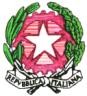 ISTITUTO COMPRENSIVO “SANDRO PERTINI” ASCIANOVia Achille Grandi, 35 – 53041 Asciano (SI)     C.M. SIIC814003 – C.F. 92031340521Tel.: 0577/718357 – Fax: 0577/719074www.icpertini.edu.it  -  e-mail: siic814003@istruzione.it - siic814003@pec.istruzione.it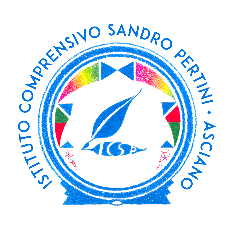 IL DIRIGENTE SCOLASTICOProf. Paolo Bianchi